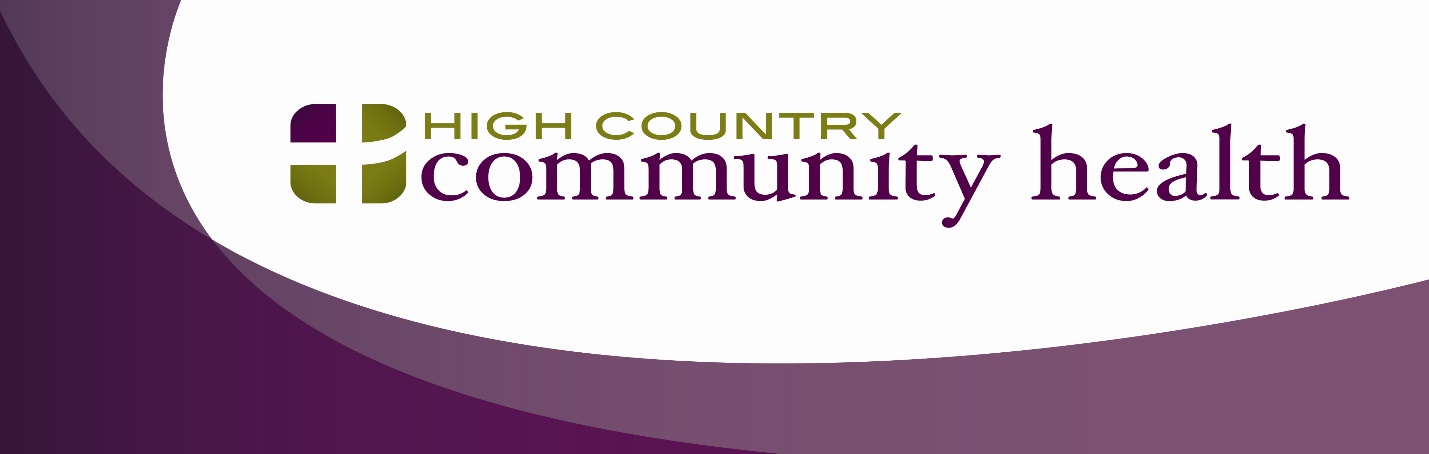 Job DescriptionMedical Office Assistant/Certified Medical Assistant Supervisor:  QI Specialist or Site LeaderMOA’s typically are assigned to work with one provider; however, each clinical employee is responsible for ensuring an efficient workflow is maintained each day. Duties include but are not limited to:Obtain patient history including chief complaint, social history, history of present illness, AUDIT, DAST, PHQ 9 and other pertinent informationTake vital signs, measurements, vision and hearing screensPerform procedures ordered by physicians including but not limited to tympanometry, pulse oximetry, nebulizer treatments, EKG’s spirometry and dental varnishingAdminister appropriate screening tests based on patient’s reason for visitAdminister and properly log vaccinationsSend any prescription via E-Rx as directed by physician.Administer telephone triage for patients with assistance from lead nurseMaintain exam rooms with adequate supplies and clean rooms following patient examAssist medical provider in procedures, patient questions and concerns and maintain efficient patient flowReviews vaccine refrigerators and freezers weekly to monitor proper storage of vaccines and research materialRequirements/Qualifications/Skills/ExperienceMinimum of 2 years experience as a medical assistant in a primary care setting.  CMA, MOA, or LPN licensure preferred.  Training Requirements: Patient Centered Medical Home OrientationCPR certificationHIPPA ComplianceOSHAOverview of Motivational Interviewing and SBIRT modelNew Employee OrientationAnnual training reviewsTrauma Informed CareCultural SensitivityCore CompetenciesCustomer Service ExcellenceQuality ImprovementOther trainings as needed to meet the needs of the organization*HCCH provides equal employment opportunities (EEO) to all employees and applicants for employment without regard to race, color, religion, sex, national origin, age, disability or genetics. In addition to federal law requirements, HCCH complies with applicable state and local laws governing nondiscrimination in employment in every location in which the company has facilities. This policy applies to all terms and conditions of employment, including recruiting, hiring, placement, promotion, termination, layoff, recall, transfer, leaves of absence, compensation and training.HCCH conducts background checks on all final candidates. Employment is contingent upon a clear background check or approval of the CEO.I have read and understand this job description and certify that I can perform all the essential functions of this job.  I have received a copy of the job description.________________________________	____________________________Employee Signature				Date________________________________	____________________________Supervisor					Date